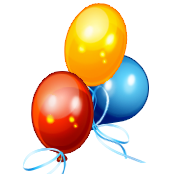 COME ONE, COME ALLTO A CARNIVAL PARTY!STEP RIGHT UP AND ENJOY THE FUN…WE ARE IN FIRST GRADE!STUDENTS AND THEIR FAMILIES ARE INVITED TO COME CLOWN AROUND WITH USFRIDAY, SEPTEMBER 26TH6:30-7:30AT PATTON SCHOOLCOME ONE, COME ALLTO A CARNIVAL PARTY!STEP RIGHT UP AND ENJOY THE FUN…WE ARE IN FIRST GRADE!STUDENTS AND THEIR FAMILIES ARE INVITED TO COME CLOWN AROUND WITH USFRIDAY, SEPTEMBER 26TH6:30-7:30AT PATTON SCHOOL